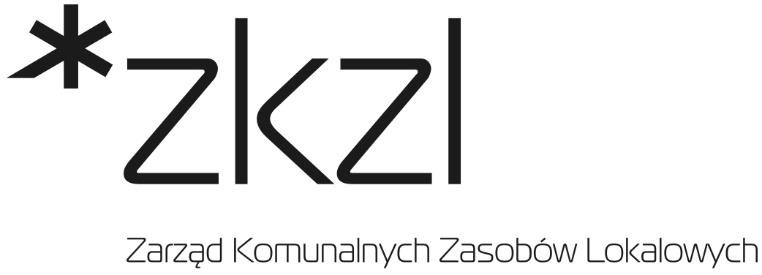 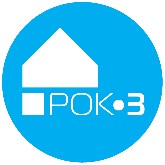 ul.  23 Lutego 4/6a, 61-741 Poznań  tel. 61 659 67 03 e-mail: pok3@zkzl.poznan.pl Załącznik nr 1 do umowy                                     OPIS PRZEDMIOTU ZAMÓWIENIA  „Naprawa i uruchomienie zegara na elewacji budynku przy adresie ul. Sieroca 10/ul. Paderewskiego 10” Wykaz kodów CPV : 50432000-2 Usługi w zakresie napraw i konserwacji zegarów Spis treści:  Lokalizacja:  Podstawowe dane techniczne obiektu.  Przedmiot zamówienia .  Zakres rzeczowy zadaniaInformacje dotyczące przedmiotu zamówieniaData opracowania: listopad 2023Opracował: Dawid Brodziak                       Tel.48 570-335-285                       Mail: dawbro@zkzl.poznan.pl   Lokalizacja:  U. Sieroca 10/ ul. Paderewskiego 1061-771 Poznań Podstawowe dane techniczne obiektu:  Zegar wyposażony w automatyczny naciąg elektryczny z łańcuchem bez końca (napędzany silnikiem jednofazowym 230 V), umiejscowiony w miejscu dawnej przekładni bicia kwadransów.III. Przedmiot zamówienia obejmuje:  (Opis ogólny przedmiotu zamówienia)  Naprawę i uruchomienie zegara na elewacji budynku IV. Zakres rzeczowy zadania – Naprawa zegara winna obejmować:  Renowacja przekładni wskazówkowej i wskazówek wraz z nałożeniem nowej powłoki lakierniczej na wskazówki. Zakup i montaż napędu zegara, elementy montażowe nowej automatyki sterującej i napędowej do istniejącej przekładni wskazówkowej.  Uruchomienie zegara, elementy montażowe.V. Inne informacje dotyczące przedmiotu zamówienia :1. Osobą upoważnioną do kontaktowania się z Wykonawcami w celu przeprowadzenia wizji lokalnej jest p. Dawid Brodziak tel. 48 570 335 285 mail: dawbro@zkzl.poznan.pl 